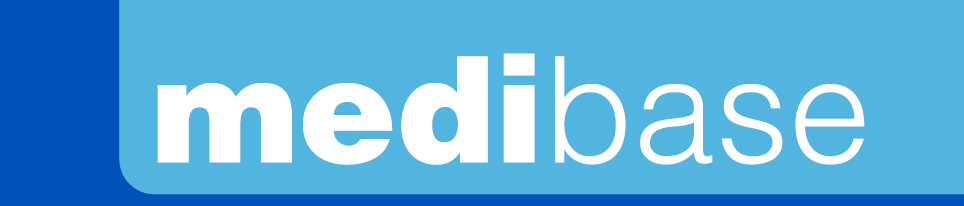 Versión 5.02022/11/15 RG							Designación Abre-bocasReference(s) Adulto: 3135081Niño: 3135080Visual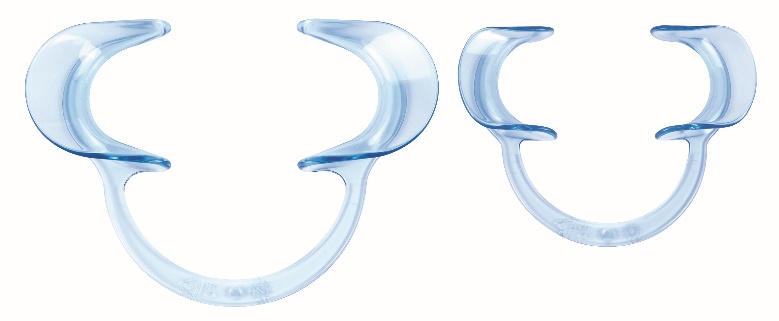 Descripción - Espaciadores de juego extrafuertes y flexibles- Fácil de instalar - Ideal para colocar soportes, descalcificar, rellenar, etc.Características y datos técnicosEnjuague bien los desinfectantes antes de la autoclave. - Recomendamos el programa a 121°C durante 15min- dimensiones : adulto : 13 cm amplia y 9 cm largo                         Niño : 9.5 cm amplia y 7.5 cm largo- Ciclo: hasta 50 veces- No ponga en contacto el metal en el autoclave.Embalaje- Caja de 2 separadores de mejillas para adultos - Caja de 2 espaciadores de juguetes para niñosEsperanza de vidan.aIndicaciones de uson.ainformaciones legalesDispositivo médico de clase I Marcado CEFabricante: LARIDENT S.R.L.